TALLA I ENGANXA ELS ANIMALS SEGONS SIGUIN MAMÍFERS, RÈPTILS O AUS:JOC DE PARELLES:https://wordwall.co.uk/activity/opsh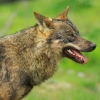 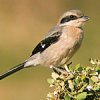 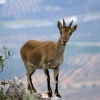 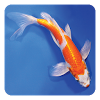 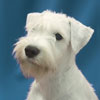 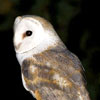 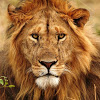 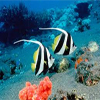 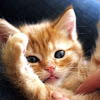 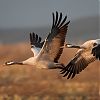 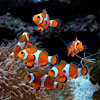 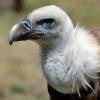 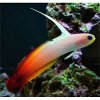 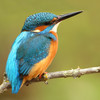 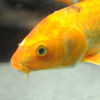 AUSMAMÍFERSPEIXOS